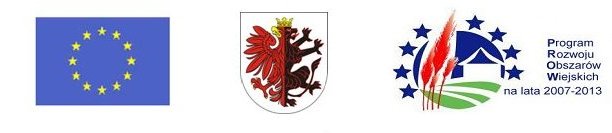 SPECYFIKACJA ISTOTNYCH WARUNKÓW ZAMÓWIENIA REMONT I MODERNIZACJA  ELEWACJI I DACHÓW ŚWIETLIC  WIEJSKICH  W GMINIE  SĘPÓLNO KRAJEŃSKIESporządziła: Julita ZwiefkaSprawdzili: Anna Sotkiewicz – Tumanik                   Jarosław DeraZatwierdził:				  				          Waldemar  Stupałkowski                                     Sępólno Kraj. 2012-07-31SPECYFIKACJA ISTOTNYCH WARUNKÓW ZAMÓWIENIA
W PRZETARGU NIEOGRANICZONYM NAREMONT I MODERNIZACJĘ ELEWACJI I DACHÓW ŚWIETLIC  WIEJSKICH  W GMINIE  SĘPÓLNO KRAJEŃSKIE/przetarg o wartości poniżej kwot określonych w przepisach wydanych na podstawie art. 11 ust.8 ustawy/CZĘŚĆ IInformacje ogólneI.Zamawiający      	Gmina Sępólno Krajeńskieul. Tadeusza Kościuszki 1189-400 Sępólno Krajeńskie	NIP 504-00-13-744Osobami upoważnionymi do kontaktów z oferentami są:-Jarosław Dera – Kierownik Referatu Gospodarki Komunalnej i Rolnictwa  Tel. +48  52  389 42 11             -Julita Zwiefka –  Inspektor ds. infrastruktury komunalnej Referatu Gospodarki Komunalnej i                            Rolnictwa   tel. + 48   52 389 42 15II.Opis procedury udzielenia zamówienia2.1. Postępowanie o udzielenie zamówienia publicznego prowadzone jest na podstawie ustawy z dnia          29 stycznia 2004 roku – Prawo zamówień publicznych (t.j. Dz.U. z 2010 r., Nr 113 poz. 759 ze zm.).Ilekroć w treści „Specyfikacji Istotnych warunków zamówienia …” nastąpi odwołanie do ustawy Prawo zamówień publicznych, należy przez to rozumieć w/w ustawę.Zastosowano tryb przetargu nieograniczonego.      2.2. Wspólny Słownik Zamówień  kod (CPV) – 45400000-1 Roboty wykończeniowe w zakresie obiektów budowlanych,            - 45453000-7 Roboty remontowe i renowacyjneOpis przedmiotu zamówieniaPrzedmiotem zamówienia jest remont i modernizacja elewacji i dachów świetlic wiejskich w Gminie Sępólno Krajeńskie w poniższych miejscowościach. W zakres przedmiotu zamówienia wchodzi:Dziechowo      	- ocieplenie ścian zewnętrznych i dachu świetlicy wiejskiej	- tynkowanie ścian zewnętrznych	- obsadzanie parapetów Kawle 	- ocieplenie ścian zewnętrznych świetlicy wiejskiej	- tynkowanie ścian zewnętrznych	- wymiana okien 	- obsadzanie parapetówLutówko	- ocieplenie stropodachuRadońsk	- rozebranie pokrycia dachowego z płyt azbestowo – cementowych przez uprawnioną firmę	- wykonanie pokrycia dachowego z blachodachówkiWszystkie elementy możliwe do powtórnego wykorzystania powinny być usuwane bez powodowania zbędnych uszkodzeń. Odzyskane elementy powinny zostać przewiezione w miejsce wskazane przez Zamawiającego. Szczegółowy zakres określa przedmiar robót stanowiący załącznik Nr 7 dokumentacja projektowa stanowiąca załącznik Nr 8 oraz Specyfikacja techniczna wykonania i odbioru robót stanowiących załącznik Nr 9.Uwaga: Jeżeli w SIWZ oraz w dokumentacji przy opisie przedmiotu zamówienia wskazana została nazwa producenta, znak towarowy, patent lub pochodzenie w stosunku do określonych materiałów, urządzeń, itp. Zamawiający wymaga, aby traktować takie wskazanie jako przykładowe i dopuszcza zastosowanie przy realizacji zamówienia materiałów, urządzeń, itp. równoważnych o parametrach nie gorszych niż wskazane przez Zamawiającego, które spełniają wymagania norm i przepisów oraz założone parametry projektowe.2.3. Prace towarzyszące konieczne do uwzględnienia w cenie oferty: a) uporządkowanie terenu i przywrócenie do stanu pierwotnegob) ubezpieczenie terenu budowy od następstw nieszczęśliwych wypadków oraz katastrof budowlanych,2.4. Zamawiający zaleca, aby każdy z Wykonawców dokonał wizji lokalnej w miejscu budowy celem sprawdzenia warunków związanych z wykonaniem prac będących przedmiotem przetargu, a także uzyskania wszelkich dodatkowych informacji koniecznych do wyceny prac. Ryzyko rezygnacji z oględzin i wizji lokalnej obciąża Wykonawcę składającego ofertę.III.Oferta wariantowaZamawiający nie dopuszcza możliwości składania ofert wariantowych. IV.Oferta częściowa      Zamawiający nie dopuszcza możliwości składania ofert częściowych.V.Aukcja elektronicznaZamawiający nie przewiduje aukcji elektronicznej. VI.Umowa ramowaZamawiający nie przewiduje zawarcia umowy ramowej. VII.Zamówienia uzupełniające     Zamawiający nie przewiduje możliwości udzielenia zamówień uzupełniających, o których mowa w art. 67 ust.1 pkt 6 i 7 ustawy.VIII.PodwykonawcyZamawiający żąda wskazania przez Wykonawcę w ofercie, która część zamówienia będzie wykonana przez podwykonawcę – załącznik nr 5. Jeżeli wykonawca nie wskaże w załączniku Nr 5 powyższych informacji, zamawiający uzna, iż zamówienie realizowane będzie bez udziału podwykonawców.IX.Termin wykonania zamówieniaTermin wykonania zamówienia ustala się do 31 października 2012 roku.X.Warunki dopuszczające do udziału w przetargu1. O udzielenie zamówienia mogą ubiegać się Wykonawcy, którzy spełniają warunki dotyczące :1.1. posiadania uprawnień do wykonywania określonej działalności lub czynności, jeżeli przepisy prawa      nakładają obowiązek ich posiadania,1.2. posiadania wiedzy i doświadczenia,1.3. dysponowania odpowiednim potencjałem technicznym oraz osobami zdolnymi do wykonania zamówienia,1.4. sytuacji ekonomicznej i finansowej .2. Opis sposobu dokonywania oceny spełniania warunków udziału w postępowaniu :2.1. W zakresie warunku wskazanego w rozdziale X pkt 1 ppkt 1.2. wykonawca wykaże posiadanie wiedzy i doświadczenia dotyczącej realizacji robót budowlanych, w zakresie niezbędnym do wykazania spełniania warunku, w okresie ostatnich pięciu lat przed upływem terminu składania ofert, a jeżeli okres prowadzenia działalności jest krótszy w tym okresie, tj. wykazanie co najmniej jednej roboty budowlanej o wartości min. 80.000,00 zł brutto, polegającej na remoncie budynku.Ocena spełnienia warunku nastąpi na podstawie załączonych przez Wykonawcę do oferty dokumentów i oświadczeń, wymienionych w rozdziale XVI pkt 2 ppkt 2.1. specyfikacji istotnych warunków zamówienia, wg zasady spełnia / nie spełnia. Nie wykazanie w wystarczający sposób potwierdzenia spełnienia tego warunku spowoduje wykluczenie wykonawcy w postępowaniu po wyczerpaniu czynności wezwania do uzupełnienie dokumentów .     2.2. W zakresie warunku wskazanego w Rozdziale X pkt 1 ppkt 1.4 Wykonawca wykaże, że jest  w         sytuacji ekonomicznej i finansowej zapewniającej wykonanie zamówienia tj. posiada opłaconą polisę, a w      przypadku jej braku inny dokument potwierdzający, że Wykonawca jest ubezpieczony od      odpowiedzialności cywilnej w zakresie prowadzonej działalności związanej z przedmiotem zamówienia o      wartości nie mniejszej niż 80.000,00 zł (słownie: osiemdziesiąt tysięcy złotych).      Ocena spełnienia warunku nastąpi na podstawie załączonych przez Wykonawcę do oferty dokumentów i         oświadczeń, wymienionych w Rozdziale XVI pkt 3 ppkt 3.1. specyfikacji istotnych warunków zamówienia      wg zasady spełnia / nie spełnia. Nie wykazanie w wystarczający sposób potwierdzenia spełnienia tego      warunku spowoduje wykluczenie wykonawcy w postępowaniu po wyczerpaniu czynności wezwania do      uzupełnienie dokumentów3. Jeżeli Wykonawca nie może wykazać, że spełnia warunki udziału w postępowaniu, o których mowa               w rozdziale X pkt 1 ppkt 1.2., 1.4 Zamawiający uzna, że Wykonawca spełnia owe warunki, gdy wykaże, że polega na wiedzy i doświadczeniu, potencjale technicznym, osobach zdolnych do wykonywania zamówienia lub zdolnościach finansowych innych podmiotów niezależnie od charakteru prawnego łączących go z nim stosunków. Wykonawca w takiej sytuacji zobowiązany jest udowodnić Zamawiającemu, iż będzie dysponował zasobami niezbędnymi do realizacji zamówienia, w szczególności przedstawiając w tym celu pisemne zobowiązanie tych podmiotów do oddania mu do dyspozycji niezbędnych zasobów na okres korzystania z nich przy wykonywaniu zamówienia.4.W celu potwierdzenia warunku, że wobec wykonawcy ubiegającego się o udzielenie zamówienia publicznego brak jest podstaw do wykluczenia z postępowania na mocy art. 24 ust. 1 ustawy prawo zamówień publicznych, Zamawiający dokona oceny spełnienia warunku, na podstawie załączonych przez Wykonawcę do oferty dokumentów i oświadczeń, wymienionych w rozdziale XVI pkt 4 specyfikacji istotnych warunków zamówienia, wg zasady spełnia/nie spełnia. Nie wykazanie potwierdzenia spełniania tego warunku spowoduje wykluczenie Wykonawcy z postępowania na mocy art. 24 ust. 1 ustawy prawo zamówień publicznych, po wyczerpaniu czynności wezwania do uzupełnienia dokumentów . Ofertę wykonawcy wykluczonego zgodnie treścią art. 24 ust. 4 ustawy prawo zamówień publicznych Zamawiający uzna za odrzuconą .XI.Wadium przetargowe i zabezpieczenie należytego wykonania umowy1.Wadium1.Wysokość wadium. Każdy Wykonawca zobowiązany jest zabezpieczyć swoją ofertę wadium w wysokości: 2.000,00 zł (słownie : dwa tysiące złotych 00/100). 2. Forma wadium. Wadium może być wniesione w następujących formach: 1) pieniądzu2) w którejkolwiek z form określonych w art. 45 ust. 6 ustawy, tj.: poręczenia bankowego lub poręczenia spółdzielczej kasy oszczędnościowo-kredytowej,
z tym że poręczenie kasy jest zawsze poręczeniem pieniężnym; gwarancji bankowej;gwarancji ubezpieczeniowej, lubporęczenia udzielanego przez podmioty, o których mowa w art. 6b ust. 5 pkt 2 ustawy z dnia 9 listopada 2000 r. o utworzeniu Polskiej Agencji Rozwoju Przedsiębiorczości
(Dz.U. Nr 109, poz. 1158 z późn. zm.). Dokument gwarancyjny winien jednoznacznie wymieniać przypadki wskazane w art. 46 ust. 4a i 5 ustawy.3. Miejsce i sposób wniesienia wadium. 1) Wadium wnoszone w pieniądzu należy wpłacić przelewem na następujący rachunek bankowy Zamawiającego: Bank Spółdzielczy Więork o/Sępólno Krajeńskie Nr 75 8162 0003 0000 8787 2000 0020,  z dopiskiem : WADIUM – Remont i modernizacja elewacji i dachów świetlic wiejskich w Gminie Sępólno Krajeńskie.  Dowód wpłaty wadium w oryginale lub kopii potwierdzonej za zgodność z oryginałem przez osobę/y podpisującą/e ofertę, wykonawca załączy do oferty. 2) Wadium wnoszone w innych dopuszczonych przez Zamawiającego formach należy złożyć w formie oryginału wraz z pismem przewodnim w siedzibie Zamawiającego w sekretariacie Urzędu Miejskiego pokój Nr 10. Do oferty prosimy o załączenie kopii potwierdzonej za zgodność z oryginałem przez Wykonawcę (jednakże złożenie oryginału dokumentu wadialnego do oferty nie będzie skutkować żadnymi skutkami prawnymi, jedynie Zamawiający nie zwróci oryginału gwarancji Gwarantowi). 4. Termin wniesienia wadium. Wadium należy wnieść przed upływem terminu składania ofert, przy czym wniesienie wadium w pieniądzu za pomocą przelewu bankowego Zamawiający będzie uważał za skuteczne tylko wówczas, gdy znajdzie się na rachunku Zamawiającego przed upływem terminu składania ofert. 5. Zwrot wadium. Zamawiający zwróci niezwłocznie wadium według zasad określonych w art. 46 ustawy.6. Utrata wadium. Zamawiający zatrzymuje wadium wraz z odsetkami, jeżeli Wykonawca, którego oferta została wybrana: 1) odmówił podpisania umowy w sprawie zamówienia publicznego na warunkach określonych w ofercie, 2) nie wniósł wymaganego zabezpieczenia należytego wykonania umowy, 3) zawarcie umowy w sprawie zamówienia publicznego stało się niemożliwe z przyczyn leżących po stronie Wykonawcy, 4) w odpowiedzi na wezwanie, o którym mowa w art. 26 ust. 3 ustawy, nie złożył dokumentów lub oświadczeń, o których mowa w art. 25 ust. 1 ustawy, lub pełnomocnictw chyba, że udowodni, że wynika to z przyczyn nieleżących po jego stronie.  2. Zabezpieczenie należytego wykonania umowy Zamawiający żądać będzie od Wykonawcy, którego oferta zostanie wybrana jako najkorzystniejsza wniesienia zabezpieczenia należytego wykonania umowy zwanego dalej „zabezpieczeniem”, w wysokości  10%  ceny brutto podanej w ofercie.Zabezpieczenie należytego wykonania umowy może być wnoszone w:pieniądzu,poręczeniach bankowych lub poręczeniach spółdzielczej kasy oszczędnościowo – kredytowej, z tym że zobowiązanie kasy jest zawsze zobowiązaniem pieniężnym,gwarancjach bankowych,gwarancjach ubezpieczeniowych,w poręczeniach udzielanych przez podmioty, o których mowa w art. 6b ust. 5 pkt 2 ustawy z dnia 
9 listopada 2000 r. o utworzeniu Polskiej Agencji Rozwoju Przedsiębiorczości  Zabezpieczenie wnoszone w pieniądzu należy wpłacić przelewem na rachunek bankowy Zamawiającego: Bank Spółdzielczy Więork o/Sępólno Krajeńskie Nr 75 8162 0003 0000 8787 2000 0020, z dopiskiem : ZABEZPIECZENIE NALEŻYTEGO WYKONANIA UMOWY – Remont i modernizacja elewacji i dachów świetlic wiejskich w Gminie Sępólno Krajeńskie Zabezpieczenie wnoszone w innej formie niż w pieniądzu należy zdeponować wraz z pismem przewodnim w sekretariacie Urzędu Miejskiego Sępólnie Krajeńskim.  Zamawiający zwróci kwotę stanowiącą 70% zabezpieczenia w terminie 30 dni od dnia wykonania zamówienia i uznania przez Zamawiającego za należycie wykonane.Kwotę stanowiącą 30% wysokości zabezpieczenia Zamawiający pozostawi na zabezpieczenie roszczeń z tytułu rękojmi za wady. Powyższa kwota zostanie zwrócona nie później niż w 15 dniu po upływie okresu rękojmi za wady na wykonane roboty budowlane (tj. 15 dni po upływie 60 miesięcy od daty odbioru końcowego).XII.Udzielanie wyjaśnień Wykonawca może zwrócić się do Zamawiającego o wyjaśnienie treści specyfikacji istotnych warunków zamówienia. Zamawiający udzieli wyjaśnień niezwłocznie, pod warunkiem, że prośba o wyjaśnienie treści specyfikacji wpłynie do Zamawiającego nie później niż do końca dnia, w którym upływa połowa wyznaczonego terminu składania ofert.Treść zapytania wraz z wyjaśnieniami Zamawiający przekaże wykonawcom, którym przekazał specyfikację istotnych warunków zamówienia, bez ujawniania źródła zapytania, oraz umieści na stronie internetowej www.bip.gmina-sepolno.pl.CZĘŚĆ IIInformacje dotyczące składania ofertXIII.Koszt sporządzenia oferty Wszystkie koszty związane ze sporządzeniem oraz złożeniem oferty ponosi Wykonawca. Na wniosek Wykonawcy Zamawiający w terminie 5 dni przekaże SIWZ. Zamawiający pobierze opłatę za jej wydrukowanie i przekazanie.  XIV.Okres związania z ofertąWykonawca składający ofertę pozostaje z nią związany przez okres 30 dni. Bieg terminu rozpoczyna się wraz z upływem terminu składania ofert.XV.Postać oferty1.Sporządzona oferta musi spełniać następujące warunki:napisana w języku polskim pismem maszynowym lub technicznym drukowanym niezmywalnym atramentemwszystkie podpisy muszą być czytelne lub opisane pieczątkami imiennymi, złożone przez osobę lub osoby uprawnione do występowania w obrocie prawnym w imieniu wykonawcy, bądź przez upoważnionego przedstawiciela wykonawcy (w tym przypadku upoważnienie do podpisania dokumentów musi być dołączone o oferty)podpisany formularz ofertowy, zgodny w treści z załączonym do dokumentacji przetargowej wzorem stanowiącym załącznik  do specyfikacji,podpisane załączniki do formularza ofertowego, wszystkie strony oferty powinny być kolejno ponumerowane, zszyte lub zbindowane albo połączone ze sobą w inny sposób uniemożliwiający wysunięcie się którejkolwiek kartki,wszystkie dokumenty, składające się na ofertę, muszą być przedstawione w formie oryginałów lub kserokopii poświadczonych „Za zgodność z oryginałem” przez upoważnionego przedstawiciela wykonawcy.2.Nie ujawnia się informacji stanowiących tajemnicę przedsiębiorstwa w rozumieniu przepisów o zwalczaniu nieuczciwej konkurencji, jeżeli wykonawca nie później niż w terminie składania ofert, zastrzegł, że nie mogą być one udostępniane . wykonawca nie może zastrzec informacji, o których mowa w art. 86 ust. 4 ustawy prawo zamówień publicznych. Strony oferty zawierające tajemnicę    przedsiębiorstwa w rozumieniu przepisów Ustawy o zwalczaniu nieuczciwej konkurencji, co do których wykonawca zastrzega że nie mogą być one udostępniane innym uczestnikom postępowania, należy złożyć jako odrębną część oferty lub włożyć do oddzielnej koperty, odpowiednio ją oznaczając : „ NIE UDOSTĘPNIAĆ, INFORMACJE STANOWIĄ TAJEMNICĘ PRZEDSIĘBIORSTWA w rozumieniu art. 11 ust. 4 Ustawy o zwalczaniu nieuczciwej konkurencji ( Dz. U. z 1993 r. nr 47, poz. 211 z późn.zm. ).XVI.Wykaz oświadczeń lub dokumentów, jakie mają dostarczyć wykonawcy w celu potwierdzenia spełniania warunków udziału w postępowaniu.1. Pisemne oświadczenie wykonawcy o spełnieniu warunków określonych w art. 22 ust. 1 ustawy (wzór oświadczenia w załączniku nr 2),W celu wykazania spełniania przez wykonawcę warunków o których mowa w rozdziale X pkt 1 ppkt 1.2., których opis sposobu oceny spełniania przedstawiony został w / w rozdziale w pkt 2 ppkt. 2.1 niniejszej specyfikacji istotnych warunków zamówienia, Zamawiający żąda :   2.1. wykazu robót budowlanych w zakresie niezbędnym do wykazania spełniania warunku wiedzy i     doświadczenia w okresie ostatnich pięciu lat przed upływem terminu składania ofert, a jeżeli okres    prowadzenia działalności jest krótszy - w tym okresie, z podaniem ich rodzaju, wartości, roboty    budowlanej, daty i miejsca wykonania oraz załączeniem dokumentu potwierdzającego, że roboty    budowlane zostały wykonane zgodnie z zasadami sztuki budowlanej i prawidłowo ukończone tj.    wykazanie co najmniej jednej roboty budowlanej o wartości min. 80.000,00 zł brutto, polegającej      na remoncie budynku.3.   W celu wykazania spełniania przez wykonawcę warunków o których mowa w Rozdziale X pkt 1 ppkt           1.4., których opis sposobu oceny spełniania przedstawiony został w / w Rozdziale w pkt 2 ppkt. 2.2         niniejszej specyfikacji istotnych warunków zamówienia, Zamawiający żąda :       3.1. opłaconą polisę, a w przypadku jej braku inny dokument potwierdzający, że Wykonawca jest           ubezpieczony od odpowiedzialności cywilnej w zakresie prowadzonej działalności związanej z        przedmiotem zamówienia o wartości nie mniejszej niż 80.000,00 PLN (słownie: osiemdziesiąt tysięcy  złotych). 4.  W celu wykazania braku podstaw do wykluczenia, o których mowa w art. 24 ust. 1 ustawy prawo zamówień publicznych oraz w rozdziale X pkt 4 niniejszej specyfikacji istotnych warunków zamówienia, Zamawiający żąda :         4.1. pisemne oświadczenie wykonawcy o braku podstaw do wykluczenia z postępowania o udzielenie                    zamówienia z art. 24 ust. 1 ustawy (wzór oświadczenia w załączniku nr 3),4.2.aktualny odpis z właściwego rejestru, jeżeli odrębne przepisy wymagają wpisu do rejestru, w  celu      wykazania braku podstaw do wykluczenia w oparciu o art. 24 ust. 1 pkt. 2 ustawy, wystawionego      nie wcześniej niż 6 miesięcy przed upływem terminu składania ofert, a w stosunku do osób      fizycznych oświadczenia w zakresie art. 24 ust. 1 pkt. 2 ustawy,5.  Jeżeli wykonawca ma siedzibę lub miejsce zamieszkania poza terytorium Rzeczypospolitej Polskiej, zamiast dokumentów, o których mowa w pkt. 4. pkt. 4.2– składa dokument lub dokumenty, wystawione w kraju, w którym ma siedzibę lub miejsce zamieszkania, potwierdzające odpowiednio, że:a) nie otwarto jego likwidacji ani nie ogłoszono upadłości – wystawiony nie wcześniej niż 6 miesięcy przed upływem terminu składania wniosków o dopuszczenie do udziału w postępowaniu .Jeżeli w miejscu zamieszkania osoby lub w kraju, w którym wykonawca ma siedzibę lub miejsce zamieszkania, nie wydaje się dokumentów o których mowa powyżej, zastępuje się je dokumentem zawierającym oświadczenie złożone przed notariuszem, właściwym organem sądowym administracyjnym albo organem samorządu zawodowego lub gospodarczego odpowiednio miejsca zamieszkania osoby lub kraju, w którym Wykonawca ma siedzibę lub miejsce zamieszkania.W przypadku wątpliwości co do treści dokumentu złożonego przez Wykonawcę mającego siedzibę lub miejsce zamieszkania poza terytorium Rzeczpospolitej Polskiej, Zamawiający może zwrócić się do właściwych organów odpowiednio miejsca zamieszkania osoby lub kraju, w którym wykonawca ma siedzibę lub miejsce zamieszkania z wnioskiem o udzielenie niezbędnych informacji dotyczących przedłożonego dokumentu .6.Inne oświadczenia i dokumenty, które wykonawca zobowiązany jest załączyć do oferty.   6.1. Formularz ofertowy (załącznik Nr 1 do SIWZ)   6.2. Kosztorys ofertowyDo oferty należy również dołączyć kosztorys ofertowy zawierający wszystkie elementy zamówienia zawarte w przedmiarze robót (załącznik nr 7). Kosztorys ofertowy może być złożony w formie uproszczonej.Uproszczony kosztorys należy sporządzić w oparciu o niżej podany układ:XVII.Oferta składana przez podmioty występujące wspólnie 1.Wykonawcy wspólnie ubiegający się o zamówienie:ponoszą solidarną odpowiedzialność za niewykonanie lub nienależyte wykonanie zobowiązania,zobowiązani są ustanowić Pełnomocnika do reprezentowania ich w postępowaniu o udzielenie zamówienia publicznego albo reprezentowania w postępowaniu i zawarcia umowy w sprawie zamówienia. Przyjmuje się, że pełnomocnictwo do podpisania oferty obejmuje pełnomocnictwo do poświadczenia za zgodność z  oryginałem wszystkich dokumentów;pełnomocnictwo musi wynikać z umowy lub z innej czynności prawnej, mieć formę pisemną; fakt ustanowienia Pełnomocnika musi wynikać z załączonych do oferty dokumentów, wszelka korespondencja prowadzona będzie z Pełnomocnikiem;Pełnomocnictwo musi być podpisane przez osoby upoważnione do reprezentowania poszczególnych Wykonawców i musi znajdować się w ofercie wspólnej Wykonawców;Formularz oferty powinien zawierać wszystkie dane podmiotów składających ofertę wspólną.2. Sposób składania dokumentów w ofercie wspólnej:2.1. Oświadczenia i dokumenty opisane w rozdziale XVI pkt 4 ppkt 4.1., 4.2., dotyczące własnej firmy, składa każdy z Wykonawców składających ofertę wspólną w imieniu własnym,2.2. pozostałe dokumenty składa pełnomocnik wykonawców w imieniu wszystkich Wykonawców składających ofertę wspólną.3. W przypadku złożenia przez wykonawców oferty wspólnej:- w nagłówkach załączników, tj. w miejscu „wykonawca i adres wykonawcy”, należy wpisać dane wszystkich wykonawców składających ofertę wspólnie z zaznaczeniem pełnomocnika;- Formularz oferty musi zawierać wszystkie dane podmiotów składających ofertę wspólną.4. Wadium może być złożone przez kilku wykonawców składających ofertę wspólną, przy czym łącznie muszą dawać 100 % wymienionej kwoty.Wartości podane w walutach innych niż wskazane przez Zamawiającego należy przeliczyć wg średniego kursu NBP na dzień zakończenia roku obrotowego, podając datę i kurs.5. Przy składaniu ofert przez Wykonawców wspólnie ubiegających się o udzielenie zamówienia Wykonawcy mogą złożyć jedną wspólną polisę potwierdzającą, że wszyscy Wykonawcy są ubezpieczeni od odpowiedzialności cywilnej w zakresie prowadzonej działalności związanej z przedmiotem zamówienia          o wartości nie mniejszej niż 80 000,00 PLN (słownie: osiemdziesiąt tysięcy złotych).XVIII.Sposób porozumiewania się Zamawiającego z WykonawcamiWszelkie oświadczenia, wnioski, zawiadomienia oraz informacje Zamawiający i Wykonawcy zobowiązani są przekazywać pisemnie bądź faxem:- pisemnie – Urząd Miejski w Sępólnie Krajeńskim, ul.T. Kościuszki 11, 89-400 Sępólno Krajeńskie,- fax - (052 389 42 20),  - e-mail – sekretariat@gmina-sepolno.pl	Fakt otrzymania oświadczenia, wniosku, zawiadomienia oraz informacji przez Wykonawcę przekazanego faxem  winien być niezwłocznie potwierdzony.XIX.Opakowanie i oznakowanie ofertOfertę w jednym egzemplarzu należy składać w nieprzejrzystych i zamkniętych opakowaniach (np. w kopercie). Należy stosować jedno opakowanie zewnętrzne i jedno wewnętrzne, przy czym właściwa oferta znajduje się w opakowaniu wewnętrznym, a opakowanie zewnętrzne zawiera wyłącznie opakowanie wewnętrzne.Opakowanie zewnętrzne powinno być zalakowane lub zabezpieczone w sposób uniemożliwiający jego bezśladowe otworzenie (np. podpisane na wszystkich połączeniach). Opakowanie zewnętrzne powinno być zaadresowane do zamawiającego na adres:Urząd Miejskiul. T. Kościuszki 1189-400 Sępólno Kraj.z dopiskiem:Oferta na„Remont i modernizacja elewacji i dachów świetlic wiejskich w Gminie Sępólno Krajeńskie”Nie otwierać przed godziną 1115 w dniu 16 sierpnia 2012 roku”Opakowanie wewnętrzne powinno ponadto być opatrzone nazwą i dokładnym adresem wykonawcy. XX.Termin i miejsce składania ofertOferty należy składać od poniedziałku do piątku w Urzędzie Miejskim w Sępólnie Kraj. (sekretariat Burmistrza – pok. 10) w godzinach od 730 do 1530, nie później niż do dnia 16 sierpnia 2012 roku, do godziny 1100.Oferty wniesione po terminie zostaną niezwłocznie zwrócone wykonawcom bez otwierania opakowania wewnętrznego. Dla ofert przesłanych pocztą lub przesyłką kurierską liczy się data i godzina ich dostarczenia do  Urzędu Miejskiego.XXI.Otwarcie ofertPubliczne otwarcie złożonych ofert nastąpi w dniu  16 sierpnia 2012r. o godz. 1115 w siedzibie Zamawiającego (pokój nr 1)Otwarcie ofert jest jawne (zgodnie z art. 86 ust. 2), a dzień, w którym upływa termin składania ofert jest dniem ich otwarcia. XXII.Opis sposobu obliczania cenyKażdy z wykonawców może zaproponować tylko jedną cenę i nie może jej zmienić.Zaoferowana cena dotyczy całego przedmiotu zamówienia.Cenę ofertową brutto (wraz z podatkiem VAT) należy podać w złotych polskich w zapisie liczbowym i słownie z dokładnością do dwóch miejsc po  przecinku.Cena oferty brutto musi gwarantować pełne wykonanie zakresu rzeczowego objętego przetargiem.5. Jeżeli złożona oferta powodować będzie powstanie obowiązku podatkowego Zamawiającego zgodnie z przepisami o podatku od towarów i usług w zakresie dotyczącym wewnątrz wspólnotowego nabycia towarów, Zamawiający w celu oceny takiej oferty doliczy do oferowanej ceny podatek od towarów i usług, który miałby obowiązek wpłacić zgodnie z obowiązującymi przepisami.XXIII.Kryteria oceny złożonych ofert Oferty będą oceniane na podstawie następujących kryteriów:cena za realizację całego zamówienia (z VAT)	- 100%Rozliczenia pomiędzy Zamawiającym a Wykonawcą prowadzone będą w PLN.      Oferty będą podlegały ocenie według następującego wzoru:C min                                    Pn = ______ x 100 pkt.                                                Cn  Pn     - liczba punktów przyznana ofercie n za spełnienie kryterium P   n    - numer oferty  Cmin - cena najniższa wśród złożonych ofert  Cn    - cena oferty badanej XXIV.Badanie ofert - sposób poprawiania omyłek; uzupełnianie dokumentówBadanie ofert jest poufne i odbędzie się w sposób niejawny. W celu wyboru wykonawcy zamówienia, wszystkie oferty zostaną dokładnie przebadane pod względem kwalifikacji i wiarygodności wykonawców oraz poziomu cen ofertowych, terminów wykonania zamówienia publicznego, gwarancji.Zamawiający poprawia omyłki w ofercie zgodnie z zasadami określonymi w art. 87 ustawy niezwłocznie zawiadamiając o tym Wykonawcę, którego oferta została poprawiona .W przypadku innych omyłek opisanych w art. 87 ust.2 pkt 3 ustawy, polegających na niezgodności oferty (w tym kosztorysu ofertowego) ze specyfikacją, Zamawiający będzie stosował m.in. niżej wymienione zasady:A)	w przypadku braku ceny pozycji kosztorysu - Zamawiający uzna, że ta pozycja została skalkulowana w innych pozycjach kosztorysu,B)	w przypadku braku ceny jednostkowej - Zamawiający przymnie cenę jednostkową wynikającą z wyliczenia matematycznego na podstawie pozycji kosztorysu ofertowego,C)	w przypadku niepełnego opisu pozycji lub jego braku - Zamawiający uzna, że opis jest zgodny z przedmiarem robót dołączonym do SIWZ wraz z ewentualnymi modyfikacjami dokonanymi w wyniku zapytań Wykonawców,D)	w przypadku błędnie podanej jednostki obmiarowej lub jej braku przy równoczesnym zachowaniu ilości zgodnych z przedmiarem - Zamawiający uzna, że jednostka jest zgodna z przedmiarem robót dołączonym do SIWZ, E)	w przypadku zastosowania kalkulacji indywidualnej zamiast podanej w przedmiarze robót podstawy wyceny - Zamawiający uzna, że Wykonawca w pozycji wycenił wszystkie niezbędne prace które należy wykonać zgodnie z pozycją przedmiaru robót,F)	w przypadku zastosowania przy obliczeniu ceny błędnej stawki podatku VAT - Zamawiający odrzuci ofertę zgodnie z art. 89 ust.1 ustawy.G)	w przypadku:innego opisu pozycji niż w przedmiarze, i/lub,zastosowania innych ilości obmiarowych niż w przedmiarze robót,braku pozycji kosztorysu, i/lub,wprowadzenia pozycji dodatkowych , Zamawiający odrzuci ofertę zgodnie z art. 89 ust.1 ustawy, jeżeli omyłki te spowodują istotne zmiany w treści oferty.4.Wykonawca w ciągu 3 dni od dnia doręczenia zawiadomienia jest zobowiązany na piśmie oświadczyć, czy zgadza się na poprawienie omyłki, o której mowa w art. 87 ust.2 pkt 3 ustawy. Odmowa wyrażenia zgody przez Wykonawcę na poprawienie omyłki powoduje odrzucenie oferty Wykonawcy.5.Zamawiający wezwie wykonawców (zgodnie z art. 26 ust. 3 ustawy), którzy w określonym terminie przez Zamawiającego:nie złożyli wymaganych oświadczeń lub dokumentów lub nie złożyli pełnomocnictw, albozłożyli wymagane oświadczenia lub dokumenty zawierające błędy, lubzłożyli wadliwe pełnomocnictwa do ich złożenia w wyznaczonym terminie.6.Złożone na wezwanie Zamawiającego oświadczenia i dokumenty powinny potwierdzać spełnienie przez Wykonawcę warunków udziału w postępowaniu oraz spełnienie przez oferowane roboty budowlane wymagań określonych przez Zamawiającego, nie później niż w dniu w którym upłynął termin składania ofert.7.Zamawiający może zwracać się do wykonawców o udzielenie wyjaśnień dotyczących treści złożonej oferty na podstawie art. 87 ustawy oraz art. 90 ustawy. Wykonawcy są zobowiązani do udzielenia żądanych wyjaśnień w terminie wskazanym przez Zamawiającego.XXV.Odrzucenie ofert      Odrzucona zostanie oferta w przypadku zaistnienia przesłanek określonych z art. 89. ust.1 ustawy. Ponadto za odrzuconą uznaje się ofertę wykonawcy wykluczonego zgodnie z art. 24 ust.1 ustawy.XXVI. Wybór oferentaZamawiający podpisze umowę, po rozstrzygnięciu przetargu, z wykonawcą, który przedłożył ofertę najkorzystniejszą z punktu widzenia kryteriów przyjętych w niniejszym przetargu, tj. ofertę najtańszą.XXVII.Udzielenie zamówienia1. Zamawiający udzieli zamówienia poprzez zawarcie umowy z Wykonawcą, którego oferta będzie najkorzystniejsza, odpowiadać będzie zasadom określonym w ustawie i wg niniejszej Specyfikacji Istotnych Warunków Zamówienia. Ogólne warunki umowy zostały zawarte w załączniku Nr 6 do SIWZ.2. Niezwłocznie po wyborze najkorzystniejszej  oferty Zamawiający powiadomi Wykonawców, którzy złożyli oferty o:a) wyborze najkorzystniejszej oferty, podając nazwę (firmę), albo imię i nazwisko, siedzibę albo adres zamieszkania i adres Wykonawcy, którego ofertę wybrano, uzasadnienie jej wyboru, oraz nazwy (firmy), albo imiona i nazwiska, siedziby albo miejsca zamieszkania i adresy Wykonawców, którzy złożyli oferty, a także punktację przyznaną ofertom w każdym kryterium oceny ofert i łączną punktację,b) 	wykonawcach, którzy zostali wykluczeni z postępowania o udzielenie zamówienia, podając uzasadnienie faktyczne i prawne,wykonawcach, których oferty zostały odrzucone, podając uzasadnienie faktyczne i prawne.terminie, po upływie którego umowa w sprawie niniejszego postępowania może być zawarta.3. Zamawiający zamieści informacje o których mowa w pkt.2) lit. a), również na stronie internetowej oraz na tablicy ogłoszeń w swojej siedzibie.4. W przypadku złożenia oferty wspólnej Zamawiający  żąda od Wykonawcy przed zawarciem umowy:- konsorcja: umowę konsorcjum, określając sposób współdziałania, zakres prac przewidzianych do wykonania dla każdego z członków konsorcjum przy realizacji zamówienia, sposób rozliczania się w przypadku wygrania przetargu, czas trwania oraz sposób rozwiązania; - spółka cywilna: kopię umowy spółki cywilnej.XXVIII.Ogólne warunki umowyIstotne postanowienia umowy zawarte zostały w Załączniku Nr 6 do SIWZ.XXIX.Środki ochrony prawnejWykonawcy a także innym osobom, których interes prawny w uzyskaniu zamówienia doznał lub może doznać uszczerbku w wyniku naruszenia przez Zamawiającego określonych w ustawie Prawo Zamówień Publicznych zasad udzielania zamówień, przysługują środki ochrony prawnej przewidziane w dziale szóstym powołanej ustawy „Środki ochrony prawnej”.XXX.InneDo spraw nie uregulowanych w specyfikacji mają zastosowanie przepisy ustawy Prawo zamówień publicznych.Wykaz załączników :- Załącznik nr 1 – Formularz ofertowy- Załącznik nr 2 - Oświadczenie Wykonawcy, że spełnia wymogi określone w art. 22 ust. 1 ustawy.- Załącznik nr 3 - Oświadczenie Wykonawcy o braku podstaw do wykluczenia z postępowania o udzielenie                                zamówienia z art. 24 ust. 1 ustawy.- Załącznik nr 4 – Wykaz wykonanych robót budowlanych- Załącznik nr 5 – Wykaz części zamówienia, które Wykonawca zamierza powierzyć podwykonawcom- Załącznik nr 6 – Ogólne warunki umowy- Załącznik nr 7 – Przedmiary robót - Załącznik nr 8 – Dokumentacja projektowa- Załącznik Nr 9 – Specyfikacja techniczna wykonania i odbioru robót budowlanychFORMULARZ OFERTOWY………………………..dnia ...............................	                                   W odpowiedzi na ogłoszony przez Gminę Sępólno Krajeńskie przetarg nieograniczony na Remont i modernizacja elewacji i dachów świetlic wiejskich w Gminie Sępólno Krajeńskie przedkładamy niniejszą ofertę, oświadczając jednocześnie, że zrealizujemy zamówienie zgodnie z wszystkimi warunkami zawartymi w Specyfikacji istotnych warunków zamówienia przedmiotowego postępowania oraz informujemy, że akceptujemy w całości wszystkie warunki zawarte w dokumentacji przetargowej jako wyłączną podstawę procedury przetargowej.Oferta została złożona przez:Oferujemy wykonanie całego zamówienia, zgodnie z wszystkimi wymogami zawartymi w  Specyfikacji istotnych warunków zamówienia przedmiotowego przetargu za cenę:Słownie cena brutto(……………………………………………………………………………………………………)Oświadczamy, że akceptujemy warunki płatności określone przez zamawiającego w dokumentacji przetargowej przedmiotowego postępowania i udzielimy 30-dniowego terminu zapłaty faktury.Oświadczamy, że zapoznaliśmy się z ogólnymi warunkami umowy zawartymi w rozdziale XXVIII SIWZ  i akceptujemy je.Do niniejszego formularza przedkładamy poniższe załączniki, przygotowane zgodnie ze Specyfikacją istotnych warunków zamówienia przedmiotowego postępowania:5.1.Pisemne oświadczenie wykonawcy o spełnieniu warunków określonych w art. 22 ust. 1 ustawy (wzór oświadczenia w załączniku nr 2),5.2.W celu wykazania spełniania przez wykonawcę warunków o których mowa w rozdziale X pkt 1 ppkt 1.2., których opis sposobu oceny spełniania przedstawiony został w / w rozdziale w pkt 2 ppkt. 2.1 niniejszej specyfikacji istotnych warunków zamówienia, Zamawiający żąda :   5.2.1. wykazu robót budowlanych w zakresie niezbędnym do wykazania spełniania warunku wiedzy i     doświadczenia w okresie ostatnich pięciu lat przed upływem terminu składania ofert, a jeżeli okres    prowadzenia działalności jest krótszy - w tym okresie, z podaniem ich rodzaju, wartości, roboty    budowlanej, daty i miejsca wykonania oraz załączeniem dokumentu potwierdzającego, że roboty    budowlane zostały wykonane zgodnie z zasadami sztuki budowlanej i prawidłowo ukończone tj.    wykazanie co najmniej jednej roboty budowlanej o wartości min. 80.000,00 zł brutto, polegającej       na remoncie budynku.5.3.W celu wykazania spełniania przez wykonawcę warunków o których mowa w Rozdziale X pkt 1 ppkt 1.4.,      których opis sposobu oceny spełniania przedstawiony został w / w Rozdziale w pkt 2 ppkt. 2.3 niniejszej      specyfikacji istotnych warunków zamówienia, Zamawiający żąda :5.3.1. opłaconą polisę, a w przypadku jej braku inny dokument potwierdzający, że Wykonawca jest ubezpieczony od odpowiedzialności cywilnej w zakresie prowadzonej działalności związanej z przedmiotem zamówienia o wartości nie mniejszej niż 80 000,00 PLN (słownie: osiemdziesiąt tysięcy  złotych). 5.4.W celu wykazania braku podstaw do wykluczenia, o których mowa w art. 24 ust. 1 ustawy prawo zamówień publicznych oraz w rozdziale X pkt 4 niniejszej specyfikacji istotnych warunków zamówienia, Zamawiający żąda :               5.4.1. pisemne oświadczenie wykonawcy o braku podstaw do wykluczenia z postępowania                 udzielenie zamówienia z art. 24 ust. 1 ustawy (wzór oświadczenia w załączniku nr 3),      5.4.2.aktualny odpis z właściwego rejestru, jeżeli odrębne przepisy wymagają wpisu do rejestru, w                celu wykazania braku podstaw do wykluczenia w oparciu o art. 24 ust. 1 pkt. 2 ustawy,         wystawionego  nie wcześniej niż 6 miesięcy przed upływem terminu składania ofert, a w stosunku      do osób fizycznych oświadczenia w zakresie art. 24 ust. 1 pkt. 2 ustawy5.5. Kosztorys ofertowy5.6. Kserokopia wniesienia wadium, potwierdzona za zgodność z oryginałem5.7. Inne…6. Roboty objęte zamówieniem zamierzamy wykonać sami / część zamówienia zamierzamy zlecić podwykonawcom zgodnie z załącznikiem nr 6  do niniejszej oferty.7. Wadium w kwocie 2 000,00 zł (słownie: dwa tysiące złotych 00/100)  wniosłem / wnieśliśmy  w dniu ………………….…………………….............w  formie ………………………………………………………………...Zwrot wadium prosimy dokonać na rachunek bankowy nr …………………………………………………...……………………………………………………………………………………………………………………………      Jestem/śmy świadomy/i, że w przypadku określonym w art. 46 ust. 4a i 5 ustawy Prawo  zamówień      publicznych wniesione przeze mnie / nas wadium zostaje zatrzymane.8. W przypadku wybrania mnie/nas na Wykonawcę niniejszego zamówienia zobowiązuję/emy się do wniesienia zabezpieczenia należytego wykonania umowy w wysokości 10% ceny brutto podanej w ofercie w formie………………………………………………………………………………………………………9. Na złożoną ofertę składa się ………… ponumerowanych stron z zachowaniem ciągłości numeracji.Pieczęć i podpisy osób upoważnionych do reprezentowania Wykonawcy w obrocie prawnym:……………………………………………data podpisania oferty: …………………………........................................pieczątka WykonawcyOŚWIADCZENIE	          Przystępując do udziału w postępowaniu o zamówienie publiczne na remont i modernizację elewacji i dachów świetlic wiejskich w Gminie Sępólno Krajeńskie oświadczamy, że spełniamy warunki zapisane w art. 22 ust. 1 ustawy Prawo zamówień publicznych, tj.:1) posiadamy uprawnienia do wykonywania określonej działalności lub czynności, jeżeli ustawy nakładają obowiązek ich posiadania,2) posiadamy wiedzę i doświadczenie,3) dysponujemy odpowiednim potencjałem techniczny oraz osobami zdolnymi do wykonania zamówienia,4) znajdujemy się w sytuacji ekonomicznej i finansowej zapewniającej wykonanie zamówienia,		                                                                              ...........................................................(podpisy upoważnionych przedstawicieli Wykonawcy).............................. dnia .............………………….		Załącznik nr 3 do dokumentacji		                                               przetargowej o udzielenie zamówienia		                                               publicznego na remont i modernizację                                                                                                                                                     elewacji i dachów świetlic                                                                                                                                                                         wiejskich w Gminie Sępólno                                                                                                                                                          Krajeńskie									Załącznik nr 1 do dokumentacji przetargowej o udzielenie zamówienia publicznego na remont i modernizację elewacji i dachów świetlic wiejskich w Gminie Sępólno .......................................pieczątka WykonawcyOŚWIADCZENIE	          Przystępując do udziału w postępowaniu o zamówienie publiczne na remont i modernizację elewacji i dachów świetlic  wiejskich w Gminie Sępólno Krajeńskieoświadczam/my:że w stosunku do Firmy, którą reprezentujemy brak jest podstaw do wykluczenia nas z powodu niespełnienia warunków o których mowa w art. 24 ust. 1 Prawa zamówień publicznych 		                                                                              ...........................................................(podpisy upoważnionych przedstawicieli Wykonawcy).............................. dnia .............…………………........................................pieczątka WykonawcyWykaz robót budowlanych Nazwa Wykonawcy …...........................................................................................................................…………………………………………………………………………………………………………Adres Wykonawcy ................................................................................................................................…………………………………………………………………………………………………………Do wykazu robót budowlanych załączamy dokumenty potwierdzające, że w/w roboty zostały wykonane zgodnie z zasadami sztuki budowlanej i prawidłowo ukończone.                                                                                                      ...........................................................(podpisy upoważnionych przedstawicieli Wykonawcy).............................. dnia .............………………….…………………………………..pieczątka Wykonawcy	                                                                                                                                     Załącznik nr 5 do                                                                                                                                                                         dokumentacji                                                                                                                                                           przetargowej o udzielenie                                                                                                                                                                                                                                                                                                        zamówienia na remont i                                                                                                                                                              modernizację elewacji 	                                                                                                                                                         i dachów świetlic wiejskich                                                                                                                                                        w Gminie Sępólno                                                                                                                                                                        KrajeńskieWYKAZ CZĘŚĆI ZAMÓWIENIA, KTÓRE WYKONAWCA ZAMIERZA  POWIERZYĆ PODWYKONAWCOM                                                                       .........................................................................................                                                                       (podpisy upoważnionych przedstawicieli Wykonawcy).............................. dnia .............………………Ogólne warunki umowyUMOWA nr Gkr ………………………….zawarta  w dniu  ……………………. w Sępólnie Kraj. pomiędzy:Gminą Sępólno Krajeńskie w imieniu, której działa:                         - Waldemar Stupałkowski -  Burmistrz Sępólna Krajeńskiegoprzy kontrasygnacie   - Anny Buchwald – Skarbnika Gminy Sępólno Krajeńskie zwaną w dalszym ciągu Zamawiającyma ………………………………………………………………………………………………………………………z siedzibą w ………………………………….zwany w dalszym ciągu Wykonawcą, w imieniu którego działa:  ……………………………………….§1Umowa zostaje zawarta w wyniku przeprowadzonego postępowania o udzielenie zamówienia publicznego  nr ………………….., zgodnie z ofertą przedstawioną przez Wykonawcę w dniu ………………….  roku (która stanowi integralną część niniejszej umowy). Oferta została sporządzona na podstawie dostarczonej oferentowi dokumentacji przetargowej: Specyfikacji istotnych warunków zamówienia w przetargu nieograniczonym na remont i modernizację elewacji i dachów świetlic  wiejskich w Gminie Sępólno Krajeńskie§2Przedmiotem umowy jest wykonanie następujących czynności :       a)  modernizacja  świetlic wiejskich w Gminie Sępólno Krajeńskie     zgodnie z zakresem określonym w przedmiarze robót. SIWZ oraz oferta Wykonawcy stanowią integralną część umowy.Wykonawca zobowiązuje się do wykonania przedmiotu umowy zgodnie z zasadami wiedzy       technicznej i sztuki budowlanej, obowiązującymi przepisami i polskimi normami.Wykonawca uzyska wszelkie niezbędne uzgodnienia i pozwolenia, których koszt jest wliczony  do ceny przedmiotu umowy, o której mowa § 3 umowy,Wykonawca ubezpieczy teren budowy od następstw nieszczęśliwych wypadków oraz katastrof budowlanych, koszt ubezpieczenia jest wliczony do ceny przedmiotu umowy, o której mowa § 3 umowy,Wykonawca pokryje ewentualne szkody powstałe na budynkach i budowlach w wyniku prowadzonych robót budowlanych.§3Zamawiający zobowiązuje się do zapłaty za wykonanie przedmiotu umowy należności w kwocie              …………….. zł netto, słownie (………………………) tj. …………………… zł  brutto, słownie (……………………………).§41.Wykonawca zobowiązuje się do zrealizowania przedmiotu umowy w terminie do dnia 31 października  2012 roku.  Za termin wykonania przedmiotu umowy przyjmuje się dzień pisemnego zgłoszenia Zamawiającemu przez Wykonawcę – potwierdzonej przez Inspektora Nadzoru – gotowości do odbioru przedmiotu umowy wraz z przekazaniem niezbędnej dokumentacji odbiorowej.   Za termin wykonania robót podlegających odbiorowi częściowemu przyjmuje się dzień podpisania stosownego protokołu odbioru robót.4.O gotowości dokonania protokolarnego odbioru końcowego robót Wykonawca zobowiązany jest zawiadomić Zamawiającego w formie pisemnej. §5(zapis w przypadku, gdy przewiduje się podwykonawców)*1. Wykonawca ponosi wobec Zamawiającego pełną odpowiedzialność za roboty, które wykonuje przy pomocy podwykonawców, 2. Do zawarcia przez Wykonawcę umowy o roboty budowlane z podwykonawcą jest wymagana zgoda Zamawiającego. Wykonawca zobowiązany jest do przedstawienia Zamawiającemu umowy z podwykonawcą lub jej projektu. Jeśli Zamawiający w terminie 14 dni od przedstawienia mu przez                             Wykonawcę umowy z podwykonawcą lub jej projektu, nie zgłosi na piśmie sprzeciwu lub zastrzeżeń, uważa się, że Zamawiający wyraził zgodę na zawarcie umowy. 3. Do zawarcia umowy przez podwykonawcę umowy z dalszym podwykonawcą wymagana jest Zgoda Zamawiającego i Wykonawcy.§6Do obowiązków Zamawiającego należy:1. przekazanie Wykonawcy, w terminie 7 dni roboczych liczonych od dnia podpisania niniejszej umowy terenu budowy.2. zapewnienie nadzoru inwestorskiego,3. odebranie robót zanikających i ulegających zakryciu w ciągu 3 dni od daty zgłoszenia przez Wykonawcę.§7Wykonawca zobowiązany jest do:przestrzegania przepisów ustawy z dnia 27 kwietnia 2001 r. o odpadach (Dz.U. z 2007 Nr 39 poz. 251 z późn. zm.), prowadzenia prawidłowej gospodarki odpadami wytworzonymi w wyniku realizacji robót oraz do przestrzegania zasad ochrony środowiska,informowania Zamawiającego o wszelkich okolicznościach, które mogą spowodować zmianę zakresu robót lub terminu ich zakończenia,posiadania aktualnej polisy ubezpieczeniowej od odpowiedzialności cywilnej w zakresie prowadzonej działalności gospodarczej,naprawienia na własny koszt szkody lub zniszczenia mienia, którą wyrządził Zamawiającemu i/lub osobie trzeciej w związku lub przy wykonywaniu przedmiotu umowy.zawiadomienie Zamawiającego o fakcie wykonania robót zanikających lub ulegających zakryciu z wyprzedzeniem umożliwiającym sprawdzenie ich przez Inspektora Nadzoru,przestrzeganie przepisów B.H.P. i  ppoż.,zabezpieczenie maszyn i urządzeń oraz dostaw materiałów niezbędnych do wykonania przedmiotu umowy,usuwanie wad stwierdzonych w okresie gwarancji jakości i rękojmi za wady,dopełnienie obowiązków związanych z końcowym odbiorem przedmiotu umowy, których zakres określony został w § 1 niniejszej umowy,naprawienie na własny koszt szkód i zniszczeń wyrządzonych osobom trzecim w wyniku prowadzonych robót,zabezpieczenie we własnym zakresie dostaw wody, gazu i energii elektrycznej na potrzeby wykonania przedmiotu umowy. §81. Osobą upoważnioną ze strony Zamawiającego do kontaktów w sprawach dotyczących przedmiotu umowy jest: Pan/Pani …………………………...2. Osobą upoważnioną ze strony Wykonawcy do kontaktów w sprawach dotyczących przedmiotu umowy jest: Pan/Pani …………………………....§91.Okres gwarancji oraz rękojmi za wady wynosi 60 miesięcy od daty odbioru końcowego przedmiotu umowy. Gwarancja jakości oraz rękojmia za wady obowiązuje od chwili odbioru końcowego robót.  Wykonawca gwarantuje wykonanie przedmiotu umowy jakościowo dobrze, zgodnie z obowiązującymi przepisami prawa i sztuką budowlaną, bez wad, które pomniejszą wartość robót lub uczynią obiekt nieprzydatnym do użytkowania zgodnie z przeznaczeniem.Okres rękojmi za wady biegnie równolegle z okresem udzielonej gwarancji jakości i wygasa wraz z upływem okresu gwarancji jakości. Roszczenia z tytułu rękojmi za wady lub/i gwarancji jakości mogą być dochodzone także po upływie terminu udzielonej gwarancji jakości jeżeli Zamawiający zgłosił Wykonawcy istnienie wady lub/i usterki w okresie objętym gwarancją jakości.W okresie trwania gwarancji jakości i rękojmi za wady przeglądy gwarancyjne będą się odbywały w następujących terminach:na każde żądanie Zamawiającego w przypadkach stwierdzenia przez Zamawiającego wad lub usterek,na jeden miesiąc przed zakończeniem okresu udzielonej gwarancji jakości,na uzasadniony wniosek Wykonawcy.W każdym przypadku koszty przygotowania i organizacji przeglądów ponosi Wykonawca. 
5.  Wykonawca zobowiązuje się, że przystąpi niezwłocznie (w terminie nie dłuższym niż 2 dni) do usunięcia ujawnionych i wskazanych przez Zamawiającego wad i usterek. Termin przystąpienia do usuwania wad i usterek w technicznie uzasadnionych przypadkach może zostać wydłużony za zgodą Zamawiającego.
6. Wykonawca nie może odmówić usunięcia wad i usterek bez względu na związane z tym koszty.
7. W razie nie usunięcia wad i usterek w wyznaczonym przez Zamawiającego terminie, Zamawiający może:
       1) usunąć je na koszt Wykonawcy z zachowaniem swoich praw wynikających z gwarancji jakości lub                                                                                   rękojmi za wady. Zamawiający powiadomi pisemnie Wykonawcę o skorzystaniu z powyższego uprawnienia, lub
      naliczyć Wykonawcy karę umowną w wysokości 0,05 % wynagrodzenia brutto Wykonawcy, określonego w § 3 ust. 1 umowy za każdy dzień opóźnienia licząc od dnia wyznaczonego na usunięcie wad lub/i usterek......…………………………………………………
8. W okresie obowiązywania, po rozwiązaniu lub po wygaśnięciu umowy, Wykonawca jest i będzie odpowiedzialny wobec Zamawiającego na zasadach uregulowanych w Kodeksie Cywilnym za wszelkie szkody (wydatki, koszty postępowań), oraz roszczenia osób trzecich w przypadku gdy będą one wynikać z wad przedmiotu umowy lub nie dołożenia należytej staranności przez Wykonawcę przy wykonaniu przedmiotu umowy.§101. Wykonawca wniósł zabezpieczenie należytego wykonania umowy w wysokości 10 % oferowanej ceny brutto za wykonanie zadania, o której mowa w §3 umowy tj. 284 231,20 brutto, słownie (dwieście osiemdziesiąt cztery tysiące dwieście trzydzieści jeden złotych 20/100), w formie gwarancji bankowej2. Zamawiający zwróci kwotę stanowiącą 70% zabezpieczenia w terminie 30 dni od dnia wykonania przedmiotu umowy i uznania przez Zamawiającego za należycie wykonane.3.Kwotę stanowiącą 30% wysokości zabezpieczenia Zamawiający pozostawi na zabezpieczenie roszczeń  z tytułu rękojmi za wady. Powyższa kwota zostanie zwrócona nie później niż w 15 dniu po upływie okresu rękojmi za wady na wykonane roboty budowlane (tj. nie później niż w 15 dniu po upływie 60 miesięcy od daty odbioru końcowego).        §11Zasady i terminy dokonywania odbiorów.Każdorazowy odbiór wykonanych robót bądź częściowy, bądź końcowy dokumentowany jest stosownym protokołem. 2. Odbiór częściowy robót polega na sprawdzeniu i ocenie jakości i ilości robót objętych tym odbiorem. Odbioru dokonuje Inspektor Nadzoru.	3. Odbiór końcowy robót dotyczy odbioru wykonania całego przedmiotu umowy.1) Minimum 3 dni przed planowanym terminem wykonania przedmiotu umowy kierownik budowy zgłasza Inspektorowi Nadzoru, gotowość do odbioru przedkładając jednocześnie do zatwierdzenia dokumenty odbiorowe, w skład których wchodzą m.in.: protokoły z badań instalacji,certyfikaty lub deklaracje zgodności na zgodność z PN lub aprobatą techniczną dla wszystkich wyrobów zabudowanych.2) Po sprawdzeniu i zatwierdzeniu prawidłowości dokumentów odbiorowych (maksymalnie 3 dni od daty zgłoszenia przez Wykonawcę) Inspektor Nadzoru pisemnie potwierdza Wykonawcy możliwość zgłoszenia do Zamawiającego gotowości  do odbioru przedmiotu umowy oraz przekazania pełnej dokumentacji odbiorowej.3) Rozpoczęcie odbioru końcowego przedmiotu umowy nastąpi w ciągu 14 dni od dnia złożenia u Zamawiającego przez Wykonawcę pisemnego  zgłoszenia gotowości do odbioru. Pisemne zgłoszenie gotowości do odbioru dla swej skuteczności musi zawierać adnotację Inspektora Nadzoru o sprawdzeniu i zatwierdzeniu dokumentów odbiorowych oraz możliwości zgłoszenia  Zamawiającemu gotowości do odbioru.4) Ustanowiona przez Zamawiającego komisja odbiorowa, przeprowadza odbiór przedmiotu umowy, w szczególności sprawdza zgodność zakresu wykonanych robót z warunkami umowy, terminowość i jakość wykonanych robót. Jeżeli przedmiot umowy został wykonany bez wad lub usterek komisja odbiorowa spisuje niezwłocznie protokół końcowego odbioru robót. W protokole końcowego odbioru robót zamieszcza się również informację o dotrzymaniu lub przekroczeniu terminu wykonania przedmiotu umowy.  4. Jeżeli Zamawiający podczas dokonywania odbioru końcowego robót stwierdzi, że przedmiot umowy zawiera wady lub usterki, które ujawniły się po stwierdzeniu przez Inspektora Nadzoru  gotowości do odbioru, wstrzyma się z odbiorem robót do czasu usunięcia stwierdzonych wad i usterek wyznaczając jednocześnie Wykonawcy termin na usunięcie wad i usterek. Niedotrzymanie (opóźnienie) przez Wykonawcę wyznaczonego terminu skutkować będzie  naliczeniem kary umownej w wysokości 0,05 % wynagrodzenia umownego określonego w § 3 ust. 1 umowy, za każdy dzień opóźnienia. 5. W przypadku, o którym mowa w ust. 4 odbiór końcowy robót zakończy się spisaniem protokołu końcowego odbioru robót w dniu następującym po zakończeniu usuwania wad i usterek. Zakończenie usuwania wad i usterek potwierdzone pisemnie przez Inspektora Nadzoru Wykonawca zgłosi Zamawiającemu pisemnie.6. Jeżeli podczas dokonywania odbioru końcowego robót Zamawiający stwierdzi, że pomimo oświadczenia Inspektora Nadzoru bądź o gotowości zgłoszenia do odbioru bądź o potwierdzeniu usunięcia wad i usterek roboty budowlane nie zostały zakończone, uczyni o tym fakcie uwagę do protokołu wraz z oświadczeniem, że nie odbiera przedmiotu umowy. Wykonawca obowiązany jest wówczas ukończyć realizację przedmiotu zamówienia i ponownie zgłosić gotowość do odbioru w trybie określonym w ust. 3. Za termin wykonania przedmiotu umowy przyjmuje się wówczas dzień pisemnego zgłoszenia Zamawiającemu przez Wykonawcę – potwierdzonej przez Inspektora Nadzoru – ponownej gotowości do odbioru przedmiotu umowy wraz z przekazaniem niezbędnej dokumentacji odbiorowej. Skutki opóźnienia z tego tytułu w tym niedotrzymania terminu określonego w § 4 ust. 1 umowy obciążają Wykonawcę i stanowią podstawę do naliczenia Wykonawcy kar umownych opisanych w §12 umowy.   §121.Wykonawca wystawi Zamawiającemu fakturę z terminem płatności  30 - dniowym nie wcześniej niż            po podpisaniu protokołu odbioru przedmiotu umowy.2. Faktury Wykonawcy za roboty wykonane przez podwykonawcę płatne będą przez Zamawiającego po otrzymaniu:zatwierdzonej   do   zapłaty   kopii  faktury  podwykonawcy   oraz   cesji  płatności (wierzytelności) na podwykonawcę, lub,oświadczenia podwykonawcy, że otrzymał wynagrodzenie za roboty objęte fakturą Wykonawcy (zapis w przypadku, gdy przewiduje się podwykonawców) *.§13Strony ustalają, że Wykonawca zapłaci następujące wysokości kar umownych w zależności                         od zaistnienia określonego zdarzenia:za odstąpienie od wykonania umowy – 10% wynagrodzenia brutto, określonego w §3 umowy,  przy czym za niewykonanie przedmiotu umowy Zamawiający uzna odmowę jego wykonania lub zwłokę  w jego wykonaniu dłuższą niż 30 dni w stosunku do ostatecznego terminu wykonania przedmiotu umowy,za zwłokę w usunięciu wad przedmiotu umowy - w wysokości 0,05 % wynagrodzenia brutto określonego w §3 umowy, za każdy dzień zwłoki, licząc od dnia wyznaczonego na ich usunięcie.za nieterminowe wykonanie prac – 0,2% wynagrodzenia brutto, określonego w §3 umowy za każdy dzień zwłoki,2. Wykonawca ma prawo naliczyć Zamawiającemu kary umowne za nieuzasadnione odstąpienie od umowy w wysokości 10% wynagrodzenia brutto, określonego w §3 umowy.4. Z innych tytułów, bądź gdy wysokość zastrzeżonych kar nie pokryje rzeczywiście poniesionej szkody, Zamawiający ma prawo dochodzić odszkodowania uzupełniającego na ogólnych zasadach kodeksu cywilnego.§141. Niedopuszczalna jest, pod rygorem nieważności, zmiana postanowień niniejszej umowy w stosunku                    do treści oferty, na podstawie której dokonano wyboru Wykonawcy chyba, że konieczność wprowadzenia zmian wynika z następujących okoliczności:W terminie 30 dni, od daty wystąpienia Wykonawcy o wydanie decyzji lub innego dokumentu niezbędnego do prawidłowej realizacji przedmiotu umowy, właściwy organ lub inna instytucja nie wydały stosownego dokumentu.Zaistniały przyczyny niezależne od działania Stron, których przy zachowaniu wszelkich należytych środków nie można uniknąć ani im zapobiec, w szczególności:warunki uniemożliwiające realizację robót budowlanych z przyczyn technologicznych przez okres powyżej 2 tygodni,realizowanie przedmiotu umowy przy zastosowaniu innych rozwiązań technicznych, technologicznych lub materiałowych ze względu na zmiany obowiązującego prawa                      lub w sytuacji, gdy zastosowanie przewidzianych rozwiązań groziłoby niewykonaniem                   lub wadliwym wykonaniem przedmiotu umowy,protesty osób prawnych i fizycznych,Zamawiający wyrazi pisemną zgodę na wprowadzenie podwykonawcy lub na rozszerzenie zakresu podwykonawstwa wskazanego w ofercie,Zaistnieje brak frontu robót z przyczyn niezależnych od Wykonawcy na okres powyżej 2 tygodni.Nastąpi zmiana obowiązującej stawki podatku VAT,Wykonanie przedmiotu umowy jest uzależnione od wykonania zamówienia dodatkowego. W tym przypadku istnieje możliwość przesunięcia terminu wykonania przedmiotu umowy o okres niezbędny do wykonania zamówienia dodatkowego.Nastąpiła siła wyższa obejmująca:klęski żywiołowe, gwałtowne opady, gradobicie, powodzie i inne anomalia klimatyczne.2. Zmiana postanowień zawartej umowy może nastąpić wyłącznie, za zgodą obu Stron wyrażoną na piśmie, pod rygorem nieważności.3. Strona występująca o zmianę postanowień zawartej umowy zobowiązana jest do udokumentowania zaistnienia powyższych okoliczności. Wniosek o zmianę postanowień zawartej umowy musi być wyrażony na piśmie.§15Bez pisemnej zgody Zamawiającego Wykonawca, nie może przenieść na osoby trzecie wierzytelności wynikających z niniejszej umowy, w tym również odszkodowawczych i odsetkowych. §161. Poza przypadkami określonymi w Kodeksie Cywilnym Zamawiający może odstąpić od umowy jeżeli:wystąpią istotne zmiany powodujące, że wykonanie zamówienia nie leży w interesie publicznym, czego nie można było przewidzieć w chwili zawarcia umowy – zgodnie z art. 145 ustawy z dnia  29 stycznia 2004 r. Prawo zamówień publicznych,Wykonawca nie podjął realizacji robót pomimo przekazania placu budowy, w ciągu jednego miesiąca od daty przekazania placu budowy,Wykonawca wprowadził na budowę podwykonawców bez akceptacji Zamawiającego,Wykonawca pomimo uprzednich pisemnych zastrzeżeń inspektora nadzoru uporczywie nie wykonuje robót zgodnie z warunkami umownymi lub w rażący sposób zaniedbuje zobowiązania umowne,Wykonawca zaniechał realizacji umowy, a w szczególności przerwał realizację robót na okres dłuższy niż jeden miesiąc,Wykonawca przystąpił do likwidacji swojej firmy, z wyjątkiem likwidacji przeprowadzanej w celu przekształcenia.2. Poza sytuacją określoną w ust. 1 pkt 1)  Wykonawca może otrzymać wynagrodzenie za wykonanie części przedmiotu umowy tylko w przypadku odstąpienia przez Zamawiającego od części umowy.§17Wszelkie zmiany i uzupełnienia treści niniejszej umowy wymagają formy pisemnej w postaci aneksów                do umowy, pod rygorem nieważności.§18Spory wynikłe na tle realizacji niniejszej umowy rozstrzygane będą przez sąd właściwy miejscowo                  dla Zamawiającego.§19W sprawach nieuregulowanych niniejszą umową stosuje się zapisy dokumentacji przetargowej (Specyfikacji istotnych warunków zamówienia w przetargu nieograniczonym na remont i modernizację elewacji i dachów świetlic  wiejskich w Gminie Sępólno Krajeńskie), przepisy ustawy Prawo zamówień publicznych oraz kodeksu cywilnego.§20Umowę sporządzono w trzech jednobrzmiących egzemplarzach, jeden egzemplarz dla Wykonawcy, dwa egzemplarze dla Zamawiającego.WYKONAWCA							ZAMAWIAJĄCYL.p.Podstawaustalenia cenyjednostkowejOpis robótJedn.miaryIlośćjednostekCena jedn.złWartośćw złotych(5*6)1234567Pełna nazwa OferentaAdres OferentaTelefon kontaktowyFax kontaktowyE-mailCENA NETTOzłVAT               %                      złCENA BRUTTOzłLp.Miejsce realizacji robót budowlanych –opis zakresu robótWartość zamówieniabruttoTermin rozpoczęcia izakończeniazamówieniaNazwa, adres, tel.Zamawiającego1.2.3.Lp.Nazwa części zamówienia (zakres prac powierzony podwykonawcy)1.2.3.